451/2COMPUTER STUDIESPAPER 2(PRACTICAL)TIME: 2½ HOURSTRIAL ONE EVALUATION TEST 2019COMPUTER STUDIESPAPER 2(PRACTICAL)TIME: 2½ HOURSINSTRUCTIONS TO CANDIDATES.Type your name and index number at the top right hand corner of each printoutSign and write the date of the examination below the name and index number on each printoutWrite your name and index number on the compact disksWrite the name and version of the software used for each question attempted in the answer sheet.Passwords should not be used while saving in the compact disks.Answer all the questionsAll questions carry equal marksAll answers must be saved in your compact disksMake a printout of the answers on the answer sheets provided.Hand in all the printouts and the compact disks.	Question one	A school keeps its students details in a computer database. The information below contains details obtained from two tables of database. Study the tables and answer the following questions.					DETAILS Create a new database called STUDENTS. 							(2marks)Design two tables: DETAILS and PERFORMANCE with the following properties  in their fields:	Validate the ADMNO entry to exactly four characters, three characters for KCPE MARKS and DORMITORY names each to start with capital letter.						(4marks)c)	Using appropriate primary and foreign keys create a relationship between the two tables and enforce referential integrity. 										(4 marks)d) 	Create and use forms to enter data into tables. 							(12 marks)e) 	Create a query that would extract students whose name starts with letter “A” and save it as “Names” 														(4marks)f) 	Create a query that would display ADMNO, NAME, ENGLISH, MATHS,KISWAHILI and COMPUTER and calculate the totals of the four subjects, sort the totals in descending order. Save it as “MARKS” 													(4marks)g) 	Create a query that would display only those students who sat their KCPE in 2012 and reside in Tana dormitory, save the query as “Tanas”								(3marks)h) 	Using the performance table, compute the average for ENGLISH field, standard deviation for MATHS field and Variance for KISWAHILI field to be displayed on the same table.			(3marks)(i) 	Create a form to display all fields of details table with the following:				(7marks)Layout:-tabularStyle:-opulentTitle:-DformAdd two form controls to “print” and “close” the form.j) 	Create a report with the title “Excellent” using the query “MARKS” above.			(2marks)k) 	Print:Dform in portrait while the query “MARKS” in landscape					(2marks)Performance table										(2marks)Report  excellent										(1mark)	Question 2	Design a publication to appear exactly as shown in the next page using the following instructions. 														(20marks)a)	(i) 	Launch the DPT package and set measurements to centimeters and the margins 2cm all round	(ii) 	Paper size A4 portrait.b) 	Save your work as “Modern computers”							(2marks)c) 	The heading “Introduction to computers The Basics” to have the following styles.		(5marks)Centered across the pageFont faceFont size: 18Background Texture: GraniteFormat the drop cap in the first line as it appearsd)	 The heading “Hardware” in the publication to have the styles.					(5marks)Font face: Arial NarrowFont size: 16Text weight: BoldCharacter spacing: 180%Alignment: Centerede) 	The text under the heading “Hardware” to be in two columns and having the following styles.															(3marks)Font size: 12Dashed outline on the first columnFirst character of the first column to be dropped by 4 lines as shown.f) 	Insert the banner bearing the text auxiliary as it appears.					(3marks)g)	-	Enter the text below the banner in three columns as shown					(4marks)		-	Insert lines between the three columns							(3marks)		-	Type and format the text below the three columns exactly as it appears			(3marks)h) 	Print the publication.										(2marks)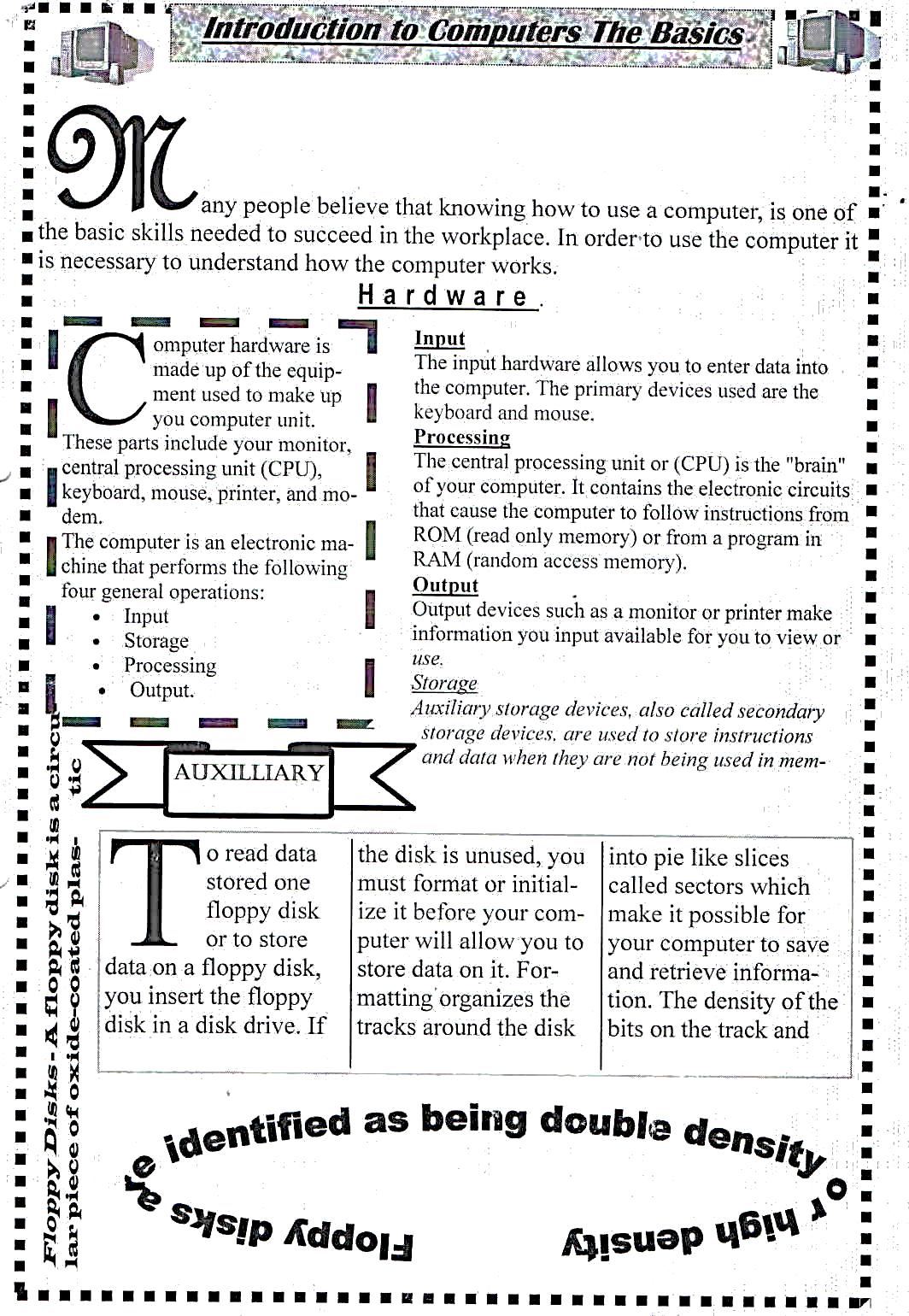 NAMESKCPE MARKSADMNOYear Of KCPEDORMITORYTom Jose25020302011RuvumaOkoth Rao35620312012ZaireKen Otieno41220322012TanaDan Muoso20520332011RuvumaAdan Hassan40020342010ZaireAhmed Kubasu18520352011TanaMutai Jemo28920362012RuvumaMutua Sarafi30020372012ZaireMuesh Linda42620382011TanaViena Oscar40520392010ZaireViolet Kadija33620402012TanaPERFORMANCEPERFORMANCEPERFORMANCEPERFORMANCEPERFORMANCEADMNOENGLISHMATHSKISWAHILICOMPUTER203059485683203156364876203229255980203388796567203470296291203539462468203682781884203754751946203869544687203953967524204074204950